§2471.  Adult provisional license1.  Adult provisional license.  An original license issued to a new applicant 21 years of age or older is a provisional license for a period of one year following the date of issue.  That license remains in force as a nonprovisional license to the next normal expiration date.[PL 1993, c. 683, Pt. A, §2 (NEW); PL 1993, c. 683, Pt. B, §5 (AFF).]2.  Suspension terms.  If a person is convicted or adjudicated of a moving motor vehicle violation that occurred during the period of the provisional license, the Secretary of State shall suspend the license:A.  For 30 days on the 1st offense;  [PL 2003, c. 286, §5 (AMD).]B.  For 60 days on the 2nd offense; and  [PL 2003, c. 286, §5 (AMD).]C.  For 90 days on the 3rd or subsequent offense.  [PL 2007, c. 383, §29 (AMD).]If requested, the Secretary of State shall provide an opportunity for a hearing on the suspension as soon as practicable.  After the hearing, the Secretary of State, for good cause shown, may continue, modify or rescind the suspension.[PL 2013, c. 381, Pt. B, §29 (AMD).]SECTION HISTORYPL 1993, c. 683, Pt. A, §2 (NEW). PL 1993, c. 683, Pt. B, §5 (AFF). PL 1997, c. 737, §14 (AMD). PL 2003, c. 286, §5 (AMD). PL 2007, c. 383, §29 (AMD). PL 2013, c. 381, Pt. B, §29 (AMD). The State of Maine claims a copyright in its codified statutes. If you intend to republish this material, we require that you include the following disclaimer in your publication:All copyrights and other rights to statutory text are reserved by the State of Maine. The text included in this publication reflects changes made through the First Regular Session and the First Special Session of the131st Maine Legislature and is current through November 1, 2023
                    . The text is subject to change without notice. It is a version that has not been officially certified by the Secretary of State. Refer to the Maine Revised Statutes Annotated and supplements for certified text.
                The Office of the Revisor of Statutes also requests that you send us one copy of any statutory publication you may produce. Our goal is not to restrict publishing activity, but to keep track of who is publishing what, to identify any needless duplication and to preserve the State's copyright rights.PLEASE NOTE: The Revisor's Office cannot perform research for or provide legal advice or interpretation of Maine law to the public. If you need legal assistance, please contact a qualified attorney.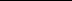 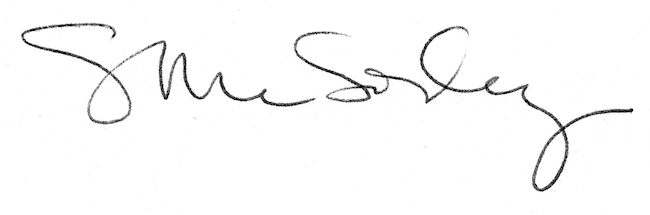 